El Refugio de Hood River Estará Abierto Cada Noche de InviernoHoras:		6:00 pm - 8:00 am cada noche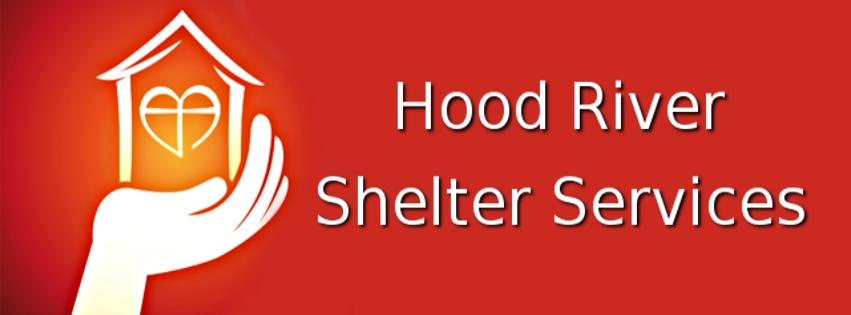 Llegadas: 		6:00 pm - 8:00 pm cada nocheTeléfono: 		(541) 399-2057 (durante horas de operación)Dónde: 		975 Indian Creek Road, Hood River		Fechas:		16 Noviembre 2020 – 14 Marzo 2021       Hood River Shelter Services      BECAUSE THE GORGE COMMUNITY CARES              P.O. Box 1714, Hood River, OR 97031info@hoodrivercares.org :: www.hoodrivercares.orgTransporte al Refugio Será Provisto Por CAT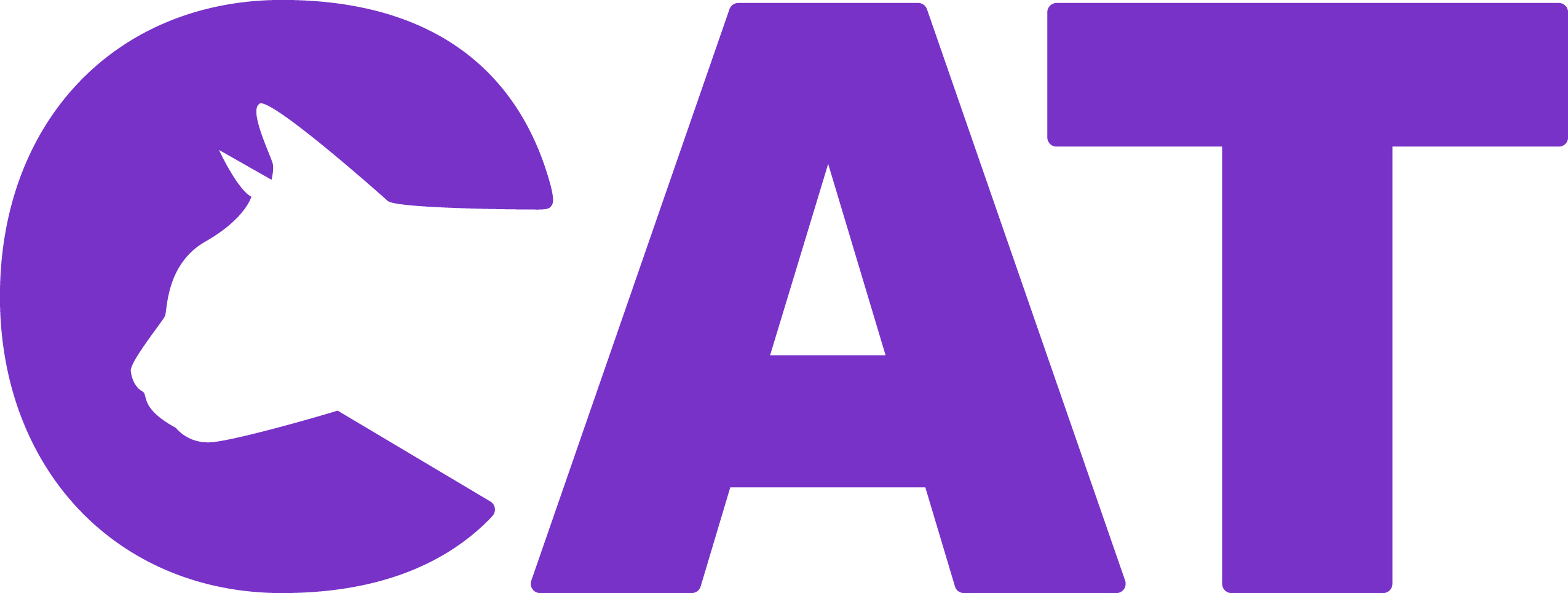 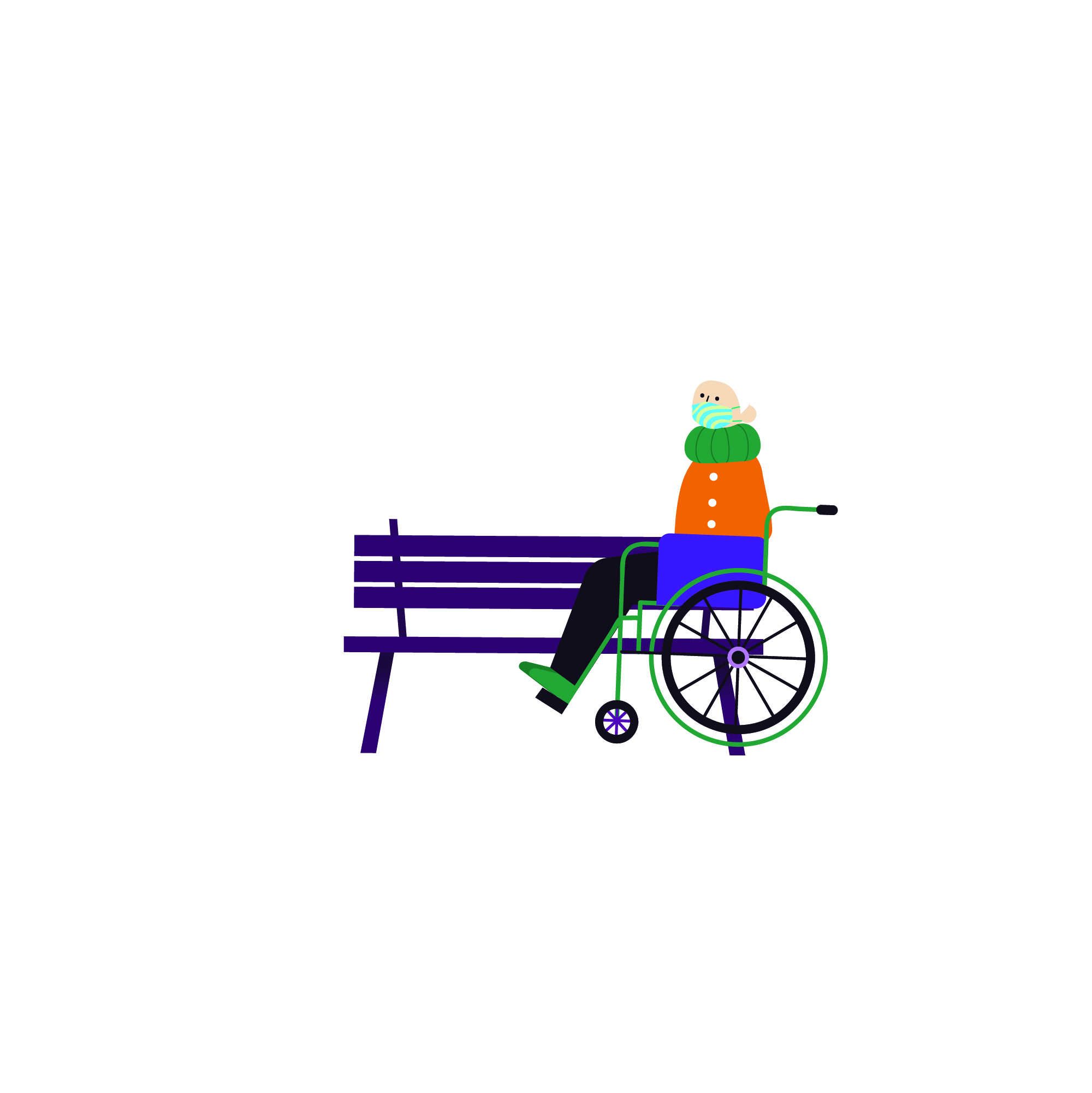 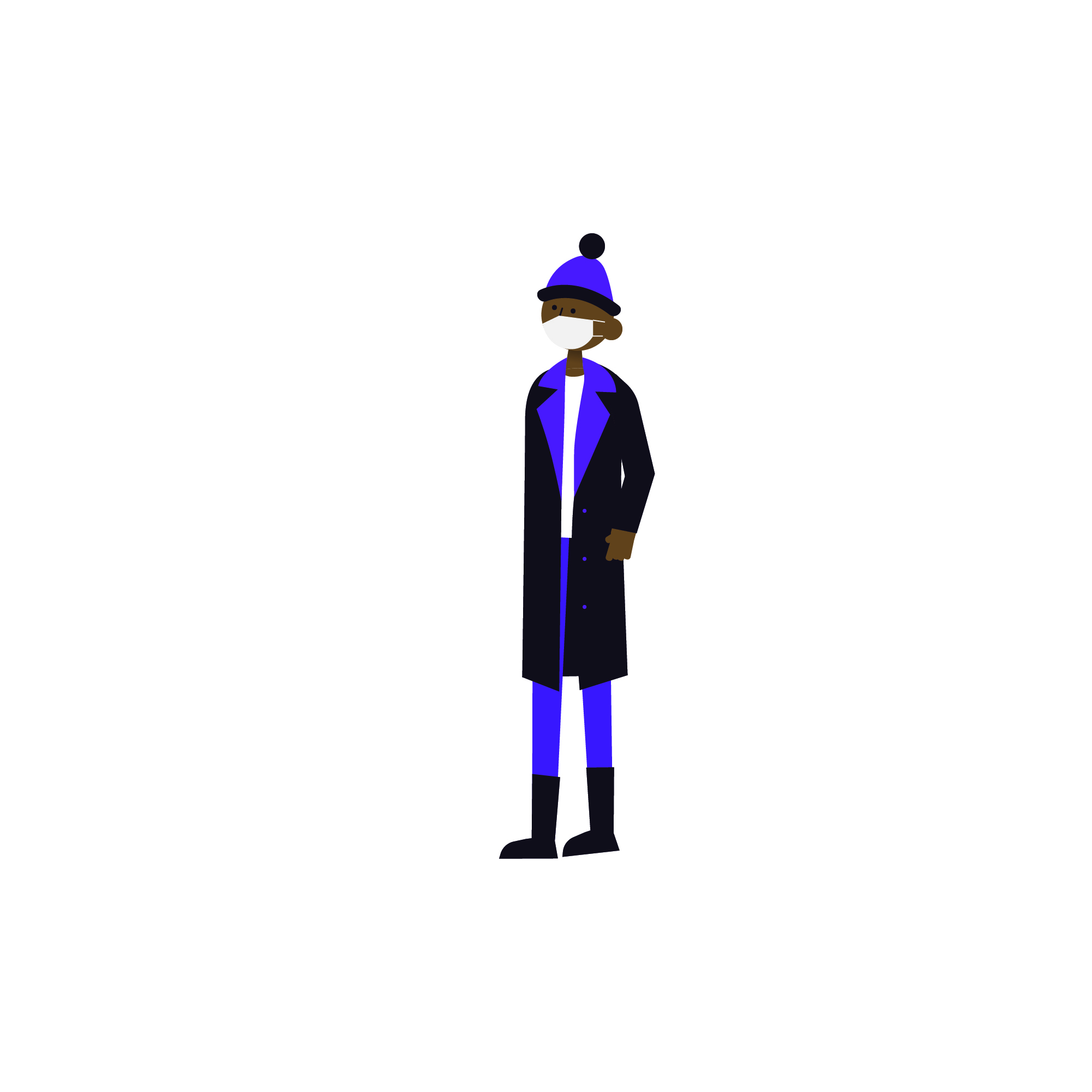 Lunes a ViernesLunes a ViernesLunes a ViernesLunes a ViernesLunes a ViernesRefugioWoods Ct./CFLWoods Ct./CFLRefugio6:40am6:50am6:10pm6:20pm7:40am7:50am7:00pm7:10pm8:00am8:10am7:20pm7:30pmSábado y DomingoSábado y DomingoSábado y DomingoSábado y DomingoSábado y Domingo7:30am7:40am5:30pm5:40pm7:50am8:00am5:45pm5:55pm